Схема теплоснабжения муниципального образования Осинниковский городской округ до 2028 года(актуализация на 2021 год)ОБОСНОВЫВАЮЩИЕ МАТЕРИАЛЫГлава 4 Существующие и перспективные балансы тепловой мощности источников тепловой энергии и тепловой нагрузки потребителей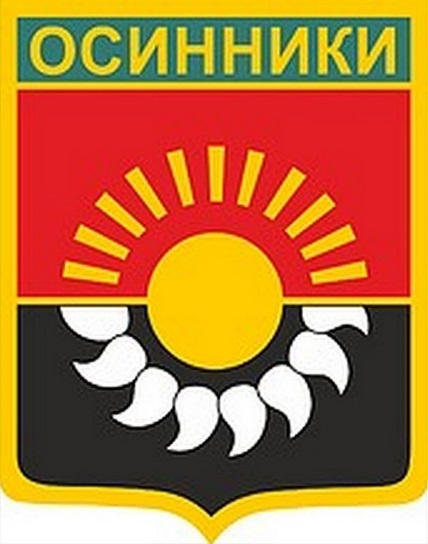 Осинники 2020СОСТАВ ПРОЕКТАОГЛАВЛЕНИЕГлава 4	«Существующие и перспективные балансы тепловой мощности источников тепловой энергии и тепловой нагрузки потребителей»	44.1	Балансы существующей на базовый период схемы теплоснабжения (актуализации схемы теплоснабжения) тепловой мощности и перспективной тепловой нагрузки в каждой из зон действия источников тепловой энергии с определением резервов (дефицитов) существующей располагаемой тепловой мощности источников тепловой энергии, устанавливаемых на основании величины расчетной тепловой нагрузки	44.2	Гидравлический расчет передачи теплоносителя для каждого магистрального вывода с целью определения возможности (невозможности) обеспечения тепловой энергией существующих и перспективных потребителей, присоединенных к тепловой сети от каждого источника тепловой энергии	104.3	Выводы о резервах (дефицитах) существующей системы теплоснабжения при обеспечении перспективной тепловой нагрузки потребителей	10 «Существующие и перспективные балансы тепловой мощности источников тепловой энергии и тепловой нагрузки потребителей» Балансы существующей на базовый период схемы теплоснабжения (актуализации схемы теплоснабжения) тепловой мощности и перспективной тепловой нагрузки в каждой из зон действия источников тепловой энергии с определением резервов (дефицитов) существующей располагаемой тепловой мощности источников тепловой энергии, устанавливаемых на основании величины расчетной тепловой нагрузкиВ Главе 5 «Мастер-план развития систем теплоснабжения» подробно расписаны мероприятия по каждому из Сценариев развития Осинниковского городского округа. Там же за основной сценарий развития принят Сценарий №1. Перспективные балансы тепловой мощности котельных по Сценарию 1 представлены в таблице 4.1.1.Так как ЮК ГРЭС снабжает тепловой энергией не только Осинниковский городской округ, но и другие муниципальные образования, которые не рассматриваются в рамках данной схемы теплоснабжения, то тепловой баланс ЮК ГРЭС не был рассчитан.Таблица . Балансы тепловой мощности котельных Осинниковского городского округа для Сценария №1Гидравлический расчет передачи теплоносителя для каждого магистрального вывода с целью определения возможности (невозможности) обеспечения тепловой энергией существующих и перспективных потребителей, присоединенных к тепловой сети от каждого источника тепловой энергииГидравлические расчёты передачи теплоносителя с целью определения возможности (невозможности) обеспечения тепловой энергией существующих и перспективных потребителей по мастер-плану, представлены в приложениях.Выполнен анализ пропускной способности трубопроводов Схемы Осинниковского городского округа на перспективные тепловые нагрузки, результаты приведены в приложении.Выводы о резервах (дефицитах) существующей системы теплоснабжения при обеспечении перспективной тепловой нагрузки потребителейНа момент разработки схемы теплоснабжения имеется дефицит тепловой мощности на котельной №3. При реализации Сценария 1 вся тепловая нагрузка котельной переключается на перспективный ЦТП, а сама котельная выводится из эксплуатации.К 2030 г. на всех котельных сохраняется резерв тепловой мощности.НаименованиеПримечание12Том 1. Обосновывающие материалыГлава 1 «Существующее положение в сфере производства, передачи и потребления тепловой энергии для целей теплоснабжения»Глава 2 «Существующее и перспективное потребление тепловой энергии на цели теплоснабжения»Глава 3 «Электронная модель системы теплоснабжения Осинниковского городского округа»Глава 4 «Существующие и перспективные балансы тепловой мощности источников тепловой энергии и тепловой нагрузки потребителей»Глава 5 «Мастер-план развития систем теплоснабжения Осинниковского городского округа»Глава 6 «Существующие и перспективные балансы производительности водоподготовительных установок и максимального потребления теплоносителя теплопотребляющими установками потребителей, в том числе в аварийных режимах»Глава 7 «Предложения по строительству, реконструкции и техническому перевооружению источников тепловой энергии»Глава 8 «Предложения по строительству и реконструкции тепловых сетей»Глава 9 «Предложения по переводу открытых систем теплоснабжения (горячего водоснабжения) в закрытые системы горячего водоснабжения»Глава 10 «Перспективные топливные балансы»Глава 11 «Оценка надежности теплоснабжения»Глава 12 «Обоснование инвестиций в строительство, реконструкцию и техническое перевооружение»Глава 13 «Индикаторы развития систем теплоснабжения городского округа»Глава 14 «Ценовые (тарифные) последствия»Глава 15 «Реестр единых теплоснабжающих организаций»Глава 16 «Реестр проектов схемы теплоснабжения»Глава 17 «Замечания и предложения к проекту схемы теплоснабжения»Глава 18 «Сводный том изменений, выполненных в доработанной и (или) актуализированной схеме теплоснабжения»Том 2. Утверждаемая частьНаименование источникаЕд. измерения201920202021202220232024202520262027202820292030котельная детского сада № 8Установленная мощностьГкал/час0,1700,1700,1700,1700,1700,1700,1700,1700,1700,1700,1700,170Располагаемая мощностьГкал/час0,1400,1400,1400,1400,1400,1400,1400,1400,1400,1400,1400,140Собственные и хозяйственные нуждыГкал/час0,0010,0010,0010,0010,0010,0010,0010,0010,0010,0010,0010,001Тепловая мощность неттоГкал/час0,1390,1390,1390,1390,1390,1390,1390,1390,1390,1390,1390,139Потери в тепловых сетяхГкал/час0,0260,0260,0260,0260,0260,0260,0260,0260,0260,0260,0260,026Присоединенная нагрузкаГкал/час0,0630,0630,0630,0630,0630,0630,0630,0630,0630,0630,0630,063ОВГкал/час0,0630,0630,0630,0630,0630,0630,0630,0630,0630,0630,0630,063ГВСГкал/час0,0000,0000,0000,0000,0000,0000,0000,0000,0000,0000,0000,000Резерв ("+")/ Дефицит("-")Гкал/час0,0500,0500,0500,0500,0500,0500,0500,0500,0500,0500,0500,050Резерв ("+")/ Дефицит("-")%35,71435,71435,71435,71435,71435,71435,71435,71435,71435,71435,71435,714котельная №3Установленная мощностьГкал/час8,6008,6008,6008,6008,6008,6008,6008,6000000Располагаемая мощностьГкал/час6,2106,2106,2106,2106,2106,2106,2106,2100000Собственные и хозяйственные нуждыГкал/час0,0590,0590,0590,0590,0590,0590,0590,0590000Тепловая мощность неттоГкал/час6,1516,1516,1516,1516,1516,1516,1516,1510000Потери в тепловых сетяхГкал/час0,8030,8030,8030,8030,8030,8030,8030,8030000Присоединенная нагрузкаГкал/час6,0365,9625,9625,9625,9625,9625,9625,9620000ОВГкал/час4,6414,5694,5694,5694,5694,5694,5694,5690000ГВСГкал/час1,3951,3931,3931,3931,3931,3931,3931,3930000Резерв ("+")/ Дефицит("-")Гкал/час-0,614-0,614-0,614-0,614-0,614-0,614-0,614-0,6140000Резерв ("+")/ Дефицит("-")%-9,887-9,887-9,887-9,887-9,887-9,887-9,887-9,887котельная школы №7Установленная мощностьГкал/час0,7000,7000,7000,7000,7000,7000,7000,7000,7000,7000,7000,700Располагаемая мощностьГкал/час0,5700,5700,5700,5700,7000,7000,7000,7000,7000,7000,7000,700Собственные и хозяйственные нуждыГкал/час0,0050,0050,0050,0050,0050,0050,0050,0050,0050,0050,0050,005Тепловая мощность неттоГкал/час0,5650,5650,5650,5650,6950,6950,6950,6950,6950,6950,6950,695Потери в тепловых сетяхГкал/час0,0040,0040,0040,0040,0040,0040,0040,0040,0040,0040,0040,004Присоединенная нагрузкаГкал/час0,2180,2160,2160,2160,2160,2160,2160,2160,2160,2160,2160,216ОВГкал/час0,2180,2160,2160,2160,2160,2160,2160,2160,2160,2160,2160,216ГВСГкал/час0,0000,0000,0000,0000,0000,0000,0000,0000,0000,0000,0000,000Резерв ("+")/ Дефицит("-")Гкал/час0,3450,3450,3450,3450,3450,3450,3450,3450,3450,3450,3450,345Резерв ("+")/ Дефицит("-")%60,52660,52660,52660,52649,28649,28649,28649,28649,28649,28649,28649,286Котельная школы №16Установленная мощностьГкал/час1,0001,0001,0001,0001,0001,0001,0001,0001,0001,0001,0001,000Располагаемая мощностьГкал/час0,8200,8200,8200,8200,8201,0001,0001,0001,0001,0001,0001,000Собственные и хозяйственные нуждыГкал/час0,0100,0100,0100,0100,0100,0100,0100,0100,0100,0100,0100,010Тепловая мощность неттоГкал/час0,8100,8100,8100,8100,8100,9900,9900,9900,9900,9900,9900,990Потери в тепловых сетяхГкал/час0,0470,0470,0470,0470,0470,0470,0470,0470,0470,0470,0470,047Присоединенная нагрузкаГкал/час0,3760,3720,3720,3720,3720,3720,3720,3720,3720,3720,3720,372ОВГкал/час0,3760,3720,3720,3720,3720,3720,3720,3720,3720,3720,3720,372ГВСГкал/час0,0000,0000,0000,0000,0000,0000,0000,0000,0000,0000,0000,000Резерв ("+")/ Дефицит("-")Гкал/час0,3910,3910,3910,3910,3910,3910,3910,3910,3910,3910,3910,391Резерв ("+")/ Дефицит("-")%47,68347,68347,68347,68347,68339,10039,10039,10039,10039,10039,10039,100Котельная №2Установленная мощностьГкал/час7,4607,4607,4607,4607,4607,460000000Располагаемая мощностьГкал/час5,2405,2405,2405,2405,2405,240000000Собственные и хозяйственные нуждыГкал/час0,0210,0210,0210,0210,0210,021000000Тепловая мощность неттоГкал/час5,2405,2195,2195,2195,2195,219000000Потери в тепловых сетяхГкал/час0,6000,6000,6000,6000,6000,600000000Присоединенная нагрузкаГкал/час3,1603,1323,1323,1323,1323,132000000ОВГкал/час2,5062,4782,4782,4782,4782,478000000ГВСГкал/час0,6540,6540,6540,6540,6540,654000000Резерв ("+")/ Дефицит("-")Гкал/час1,4871,4871,4871,4871,4871,487000000Резерв ("+")/ Дефицит("-")%28,37828,37828,37828,37828,37828,378Котельная ТобольскаяУстановленная мощностьГкал/час3,4503,4503,4503,4503,4503,4503,4503,4503,4503,4503,4503,450Располагаемая мощностьГкал/час3,1103,1103,1103,1103,1103,1103,4503,4503,4503,4503,4503,450Собственные и хозяйственные нуждыГкал/час0,0290,0290,0290,0290,0290,0290,0290,0290,0290,0290,0290,029Тепловая мощность неттоГкал/час3,0813,0813,0813,0813,0813,0813,4213,4213,4213,4213,4213,421Потери в тепловых сетяхГкал/час0,2870,2870,2870,2870,2870,2870,2870,2870,2870,2870,2870,287Присоединенная нагрузкаГкал/час2,6022,5782,5782,5782,5782,5782,5782,5782,5782,5782,5782,578ОВГкал/час1,8371,8121,8121,8121,8121,8121,8121,8121,8121,8121,8121,812ГВСГкал/час0,7660,7660,7660,7660,7660,7660,7660,7660,7660,7660,7660,766Резерв ("+")/ Дефицит("-")Гкал/час0,2160,2160,2160,2160,2160,2160,2160,2160,2160,2160,2160,216Резерв ("+")/ Дефицит("-")%6,9456,9456,9456,9456,9456,9456,2616,2616,2616,2616,2616,261Котельная БИСУстановленная мощностьГкал/час2,5002,5002,5002,5002,5002,5002,5002,5002,5002,5002,5002,500Располагаемая мощностьГкал/час2,3302,3302,3302,3302,3302,3302,3302,3302,3302,3302,3302,330Собственные и хозяйственные нуждыГкал/час0,0320,0320,0320,0320,0320,0320,0320,0320,0320,0320,0320,032Тепловая мощность неттоГкал/час2,2982,2982,2982,2982,2982,2982,2982,2982,2982,2982,2982,298Потери в тепловых сетяхГкал/час0,1420,1420,1420,1420,1420,1420,1420,1420,1420,1420,1420,142Присоединенная нагрузкаГкал/час1,6031,5931,5931,5931,5931,5931,5931,5931,5931,5931,5931,593ОВГкал/час1,0721,0621,0621,0621,0621,0621,0621,0621,0621,0621,0621,062ГВСГкал/час0,5310,5310,5310,5310,5310,5310,5310,5310,5310,5310,5310,531Резерв ("+")/ Дефицит("-")Гкал/час0,5630,5630,5630,5630,5630,5630,5630,5630,5630,5630,5630,563Резерв ("+")/ Дефицит("-")%24,16324,16324,16324,16324,16324,16324,16324,16324,16324,16324,16324,163Котельная ж/д №1Установленная мощностьГкал/час1,3331,3331,3331,3331,3331,3331,3331,3331,3331,3331,3331,333Располагаемая мощностьГкал/час1,0901,0901,0901,0901,0901,0901,0901,3331,3331,3331,3331,333Собственные и хозяйственные нуждыГкал/час0,0100,0100,0100,0100,0100,0100,0100,0100,0100,0100,0100,010Тепловая мощность неттоГкал/час1,0801,0801,0801,0801,0801,0801,0801,3231,3231,3231,3231,323Потери в тепловых сетяхГкал/час0,1470,1470,1470,1470,1470,1470,1470,1470,1470,1470,1470,147Присоединенная нагрузкаГкал/час0,6110,6010,6010,6010,6010,6010,6010,6010,6010,6010,6010,601ОВГкал/час0,4800,4700,4700,4700,4700,4700,4700,4700,4700,4700,4700,470ГВСГкал/час0,1310,1310,1310,1310,1310,1310,1310,1310,1310,1310,1310,131Резерв ("+")/ Дефицит("-")Гкал/час0,3320,3320,3320,3320,3320,3320,3320,3320,3320,3320,3320,332Резерв ("+")/ Дефицит("-")%30,45930,45930,45930,45930,45930,45930,45924,90624,90624,90624,90624,906Котельная ж/д №2Установленная мощностьГкал/час1,4101,4101,4101,4101,4101,4101,4101,4101,4101,4101,4101,410Располагаемая мощностьГкал/час1,1601,1601,1601,1601,1601,1601,1601,1601,4101,4101,4101,410Собственные и хозяйственные нуждыГкал/час0,0100,0100,0100,0100,0100,0100,0100,0100,0100,0100,0100,010Тепловая мощность неттоГкал/час1,1501,1501,1501,1501,1501,1501,1501,1501,4001,4001,4001,400Потери в тепловых сетяхГкал/час0,0560,0560,0560,0560,0560,0560,0560,0560,0560,0560,0560,056Присоединенная нагрузкаГкал/час0,7260,7200,7200,7200,7200,7200,7200,7200,7200,7200,7200,720ОВГкал/час0,4770,4710,4710,4710,4710,4710,4710,4710,4710,4710,4710,471ГВСГкал/час0,2490,2490,2490,2490,2490,2490,2490,2490,2490,2490,2490,249Резерв ("+")/ Дефицит("-")Гкал/час0,3740,3740,3740,3740,3740,3740,3740,3740,3740,3740,3740,374Резерв ("+")/ Дефицит("-")%32,24132,24132,24132,24132,24132,24132,24132,24126,52526,52526,52526,525Котельная №3ТУстановленная мощностьГкал/час11,02011,02011,02011,02011,02011,02011,02011,02011,02011,02011,02011,020Располагаемая мощностьГкал/час8,7208,7208,7209,0209,3409,3409,3409,86010,18011,02011,02011,020Собственные и хозяйственные нуждыГкал/час0,1300,1300,1300,1300,1300,1300,1300,1300,1300,1300,1300,130Тепловая мощность неттоГкал/час8,5908,5908,5908,8909,2109,2109,2109,73010,05010,89010,89010,890Потери в тепловых сетяхГкал/час0,7110,7110,7110,7110,7110,7110,7110,7110,7110,7110,7110,711Присоединенная нагрузкаГкал/час5,5085,4545,4545,4545,4545,4545,4545,4545,4545,4545,4545,454ОВГкал/час4,2514,1974,1974,1974,1974,1974,1974,1974,1974,1974,1974,197ГВСГкал/час1,2571,2571,2571,2571,2571,2571,2571,2571,2571,2571,2571,257Резерв ("+")/ Дефицит("-")Гкал/час2,3712,4252,4252,4252,4252,4252,4252,4252,4252,4252,4252,425Резерв ("+")/ Дефицит("-")%27,19027,81027,81026,88525,96425,96425,96424,59423,82122,00522,00522,005Котельная №4ТУстановленная мощностьГкал/час6,1606,1646,1646,1646,1646,1646,1646,1646,1646,1646,1646,164Располагаемая мощностьГкал/час5,0805,0805,0805,0805,0805,0806,1646,1646,1646,1646,1646,164Собственные и хозяйственные нуждыГкал/час0,0590,0590,0590,0590,0590,0590,0590,0590,0590,0590,0590,059Тепловая мощность неттоГкал/час5,0215,0215,0215,0215,0215,0216,1056,1056,1056,1056,1056,105Потери в тепловых сетяхГкал/час0,2240,2240,2240,2240,2240,2240,2240,2240,2240,2240,2240,224Присоединенная нагрузкаГкал/час4,7554,7124,7124,7124,7124,7124,7124,7124,7124,7124,7124,712ОВГкал/час3,6623,6193,6193,6193,6193,6193,6193,6193,6193,6193,6193,619ГВСГкал/час1,0931,0931,0931,0931,0931,0931,0931,0931,0931,0931,0931,093Резерв ("+")/ Дефицит("-")Гкал/час0,0420,0850,0850,0850,0850,0850,0850,0850,0850,0850,0850,085Резерв ("+")/ Дефицит("-")%0,8271,6731,6731,6731,6731,6731,3791,3791,3791,3791,3791,379Котельная №5ТУстановленная мощностьГкал/час7,6107,4507,4507,4507,4507,4507,4507,4507,4507,4507,4507,450Располагаемая мощностьГкал/час6,025,8905,8905,8905,8907,4507,4507,4507,4507,4507,4507,450Собственные и хозяйственные нуждыГкал/час0,0660,0660,0660,0660,0660,0660,0660,0660,0660,0660,0660,066Тепловая мощность неттоГкал/час5,6545,8245,8245,8245,8247,3847,3847,3847,3847,3847,3847,384Потери в тепловых сетяхГкал/час0,2710,2710,2710,2710,2710,2710,2710,2710,2710,2710,2710,271Присоединенная нагрузкаГкал/час4,0424,0034,0034,0034,0034,0034,0034,0034,0034,0034,0034,003ОВГкал/час3,0563,0173,0173,0173,0173,0173,0173,0173,0173,0173,0173,017ГВСГкал/час0,9860,9860,9860,9860,9860,9860,9860,9860,9860,9860,9860,986Резерв ("+")/ Дефицит("-")Гкал/час1,6411,5501,5501,5501,5501,5501,5501,5501,5501,5501,5501,550Резерв ("+")/ Дефицит("-")%27,25926,31626,31626,31626,31620,80520,80520,80520,80520,80520,80520,805 Итого:Располагаемая мощностьГкал/час51,42051,25751,25751,25751,25751,25743,79743,79735,19735,19735,19735,197Собственные и хозяйственные нуждыГкал/час40,49040,36040,36040,66040,66040,66037,61037,61034,15734,99734,99734,997Тепловая мощность неттоГкал/час0,4320,4320,4320,4320,4320,4320,4110,4110,3520,3520,3520,352Потери в тепловых сетяхГкал/час40,05839,92839,92840,22840,22840,22837,19937,19933,80534,64534,64534,645Присоединенная нагрузкаГкал/час3,3183,3183,3183,3183,3183,3182,7182,7181,9151,9151,9151,915Резерв ("+")/ Дефицит("-")Гкал/час17,77729,40629,40629,40629,40629,40626,27426,27420,31220,31220,31220,312Резерв ("+")/ Дефицит("-")%7,1987,2047,2047,2047,2047,2045,7175,7176,3316,3316,3316,331